会议简讯8月19日下午，学院召开党委扩大会议，全体党委委员及院行政班子成员出席。会议议题：讨论对学校巡察组反馈意见的整改方案（初稿）。初稿针对学校巡察组反馈意见中学院存在的四大问题，逐一列出了整改措施。与会同志逐条讨论，原则上认可了这份整改方案，但认为后续要继续补充、细化，力争通过这些整改措施，切实解决学院工作中存在的问题。会议决定成立整改方案完善工作小组，对初稿进行修订，并在一周内递交党委会再次讨论。（汤蓓）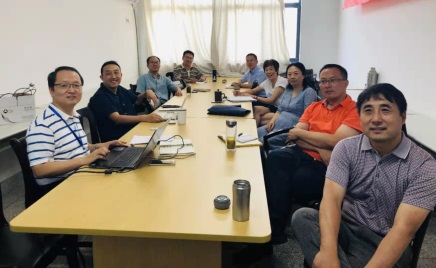 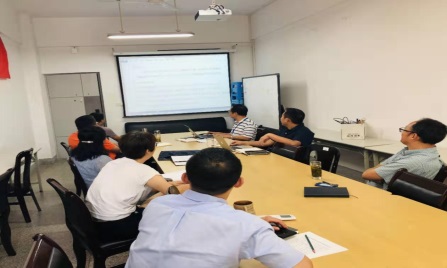 